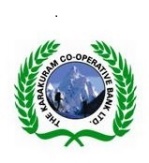 KARAKURAM COOPERATIVE BANK LIMITED                   JOB APPLICATION FORMPosition Applied for:PERSONAL DETAILSEDUCATIONAL DETAILS (last two Educational and Professional Qualifications) WORK HISTORY (last two organizations)SKILLS: ACHIEVEMENTS:

PROFESSIONAL REFERENCES:OTHER DETAILS:                                                                                        UNDERTAKING                                                                                                                          I hereby authorize KARAKURAM COOPERATIVE BANK LIMITED to contact any of the person / group of persons / authorities to verify my particulars and / or to gather information related to my character / credit records and testimonials.I also hereby undertake that the above information provided by me is true and accurate to the best of my knowledge and belief, and that I have not withheld any information that can be material or relevant in the present context. I further understand and believe that a false statement will render me liable for initiation of Disciplinary Action / Termination of my Employment.________________                                                                                                                                                    _______________         Signature                                                                                                                                                    DateINSTRUCTIONS Please fill the complete form. Incomplete applications are liable to be rejected straightaway, therefore ensure that you have filled in all the fields before sending your form.Please provide correct information as required in the Form.  Karakorum Cooperative Bank reserves the right to terminate the recruitment process / employment with Karakorum Cooperative Bank on discovery of any false information provided by the applicant. Applicant Name:	 	               Father’s Name:	 Gender:				                        Nationality: Date of Birth:                                                                          Religion:  C.N.I.C:                                                                                   Marital Status:  Contact Number:                                                            Contact Number 2:   E-Mail ID:  	           Present Address:Permanent Address:Village :	Union Council/Municipality: 	Tehsil : 	District : DegreeYear of Completion Major SubjectsGrade/CGPAInstitute/University Organization Designation Location Service TenureLast Drawing Gross Salary Reason of Leaving ParticularsReference 1                   Reference                    2NameRelationship OrganizationDesignationTelephone/Mobile NumberHave you suffered from any serious illness / disability during the last 5 years?YESNOHave you ever been convicted for fraud / forgery / any other disciplinary action?         YES        NOIf any of the above is “YES” please explain in detail below:	If any of the above is “YES” please explain in detail below:	If any of the above is “YES” please explain in detail below:	As per KCBL policy we discourage employment of immediate family members in KCBL. If you have any relative in KCBL, mention his/her details.  Name of Relative: ____________________   Relatioship: ______________ Designation: ______________ Branch: ____________As per KCBL policy we discourage employment of immediate family members in KCBL. If you have any relative in KCBL, mention his/her details.  Name of Relative: ____________________   Relatioship: ______________ Designation: ______________ Branch: ____________As per KCBL policy we discourage employment of immediate family members in KCBL. If you have any relative in KCBL, mention his/her details.  Name of Relative: ____________________   Relatioship: ______________ Designation: ______________ Branch: ____________